Livestock Events - Open Cattle Show Entry                        Entry must be postmarked by: Friday, August 12, 2022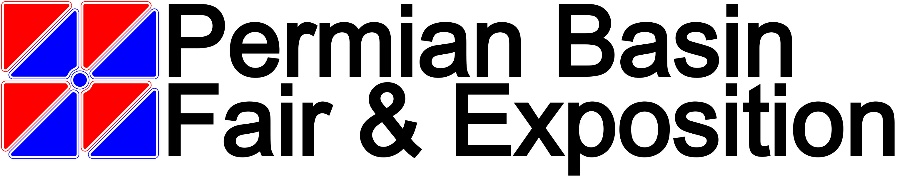 Late fee of $20 per animal after DeadlineName of Owner________________________________________________________________________________________Exhibitor Name (Print)___________________________________________________________________________________      Mailing Address-____________________________________________________________________________County_________________ City___________________ State ________ Zip Code____________________ Cell  Phone________________________________________                           Birth Date_______________Grade Level ________ Business/Ranch/Association/Chapter______________________________________________Email____________________________________________________________________________________________________________                                            By Submitting this entry form, you agree to abide by all rules and regulations of the Permian Basin fair & Exposition (www.Pbfair.com)Name of Animal___________________						Name of Animal___________________			Division______________________Sex________                                                           Division______________________Sex________Date of Birth__________________Registration#__________________                   Date of Birth__________________Registration#__________________(optional) Dam Name & Registration____________________________                  (optional) Dam Name & Registration____________________________(optional) Sire Name & Registration_____________________________                 (optional) Sire Name & Registration_____________________________Exhibitor Signature__________________________________________________________________________Entry fees must be mailed with entry form     Mail entries to: 	                                                         	             Total # of entries                                _______x $35 per animal =  $______________        Permian Basin Fair & Exposition                                     Late Fee (if applicable)                    ________x $20 per anima l= $______________        Livestock events                                                               Additional Stalls                               ________x $25 per stall =     $______________       218 West 46th Street                  	                            Additional Passes                             _______x $10 per pass =      $______________           Odessa, Texas 79764	                	             Scholarship Donation                                                                       $______________                                                                                                                           Total Amount Due                                                                             $______________                                                                                                                                                                                                                                      